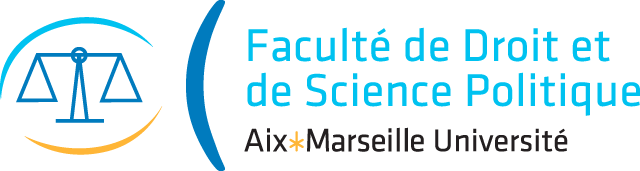 _________________________Théorie générale de l’Etat Cours du Professeur Xavier MagnonLicence 1 de DroitSemestre 22019-2020I - Plan du coursIntroductionLa théorie générale de l’Etat, une question de droit constitutionnel1°) Bref rappel : qu’est-ce que le « droit constitutionnel » ? Un objet et un discours sur cet objet ?Bibliographie indicative :Favoreu (L.), « Le droit constitutionnel, droit de la Constitution et constitution du droit », RFDC, 1990, n° 1, pp. 71-89.Voir également sous ce texte, pour un commentaire : X. Magnon, in Les grands discours de la culture juridique, sous la direction de W. Mastor, J. Benetti, P. Egéa, X. Magnon, Dalloz, Collection Grands arrêts, 2017, discours n° 69, pp. 866-887.Magnon (X.), Vidal-Naquet (A.), « Le droit constitutionnel est-il un droit politique ? », Les Cahiers Portalis, n° 6, Décembre 2018, pp. 107-128.Pimentel (C.-M.), « Reconnaissance et désaveu : contribution à une théorie du droit politique », Jus politicum, n° 1, 2008, http://juspoliticum.com/Essai-de-Pim-s.htmlTroper (M.), « Science du droit et dogmatique juridique », in M. Troper, La Théorie du droit, le droit, l’Etat, Leviathan, PUF, 2001, pp. 3-18.2°) Comment « faire » du droit constitutionnel ? Droit constitutionnel, jurisprudence constitutionnelle et pratique institutionnelle comme objets du discours constitutionnel.3°) Quel cours de « droit constitutionnel » ?Etude du droit constitutionnel autour d’une problématique, de questions, de l’étude de cas.Structure générale autour de chaque question :- Question abordée- Références bibliographiques- Problématique générale et connaissances en lien avec la problématique - Thèse pro : Argument de texte :De nature :D’opportunité :- Thèse contra : Argument de texte :De nature :D’opportunité :- Situer les deux thèses…Exemple de question : le Président de la République doit-il signer les décrets et ordonnances délibérés en conseil des ministres ?Pro : le Président de la République doit signer les décrets et ordonnances délibérées en conseil des ministresContra : le Président de la République peut signer les décrets et ordonnances délibérées en conseil des ministres4°) Quelle théorie générale de l’Etat ? Présentation et justification du plan du cours.Ouvrages de référence :L. Favoreu, P. Gaïa, R. Ghévontian, J.-L. Mestre, O. Pfersmann, A. Roux, G. Scoffoni, Droit constitutionnel, Dalloz, Précis, 21ème édition, 2019, 1200 p. (ci-après, dans les références « Ouvrages de référence », « DCD »)T.S. Renoux, M. de Villiers, X. Magnon, Code constitutionnel, LexisNexis, 9ème édition, 2019, 1969 p. (ci-après, dans les références « Ouvrages de référence », « CC »)E. Oliva, S. Giummarra, Droit constitutionnel, Sirey, 9ème édition, 2017, 424 p. (ci-après, dans les références « Ouvrages de référence », « DCS »)Thème de la plaidoirie du semestre, thèse pro ou contra :Faut-il limiter la liberté d’expression ?Titre I – L’identification de l’Etat§ I - La définition de l’Etat1°) Des définitions classiques, politico-sociologiques, à une définition juridique, l’Etat comme ordre juridiqueVoir : DCD, § 35-62X. Magnon, « Le droit en dehors de l’État et les rapports entre ordres normatifs chez Hans Kelsen », in Un classique méconnu : Hans Kelsen, sous la direction de T. Hochmann, X. Magnon et R. Ponsard, Mare & Martin, Le sens de la science, 2019, pp. 405-428.Pro : Une approche classique explicative du phénomène « Etat »Contra : Une approche juridique descriptive du phénomène « Etat »2°) L’Etat au sein de l’ordre juridique international : quels rapports entre le droit interne et le droit international ? Monisme v. théories jurisglobalistesVoir : X. Magnon, Théorie(s) du droit, Ellipses, Collection Universités Droit, 2008, pp. 107-115, § 196-212.X. Magnon, « Appréhender le droit et les ordres juridiques : entre renoncement à une explication normative de la divergence (théorie des réseaux) et mythe de la convergence (droit global), faut-il renoncer à une approche normativiste ? », in Le pouvoir, mythes et réalité. Mélanges en hommage à Henry Roussillon, Presses de l’Université de Toulouse 1 Capitole, 2014, pp. 455-470.Pro : Pour une approche jurisglobaliste : une nécessaire remise en cause des cadres classiques d’analyse consécutive à la globalisation des normesContra : Pour une approche moniste : une analyse pertinente pour apprécier les rapports normatifs globalisés.§ II - Les formes de l’Etat3°) Quels critères pour différencier les différentes formes de l’Etat ?Voir :DCD, § 593-760S. Van Ouwerkerk, Penser les formes de l’Etat. Un état de la pensée publiciste française, Thèse Université Toulouse 1 Capitole, 2019, 469 p.Pro : la multiplication des critères, pour une meilleure connaissance de la complexité des formes d’EtatContra : le critère formel du niveau des normes de référence concrétisant l’autonomie normative des entités décentralisées, seul critère pertinent4°) Discuter des définitions et des formes de l’Etat : l’Union européenne est-elle un Etat ?Voir :DCD, § 607O. Beaud, La théorie de la Fédération, PUF, Leviathan, 2ème édition, 2009, 425 p.M. Croisat, J.-L. Quermonne, L’Europe et le fédéralisme, LGDJ, 2ème édition, 1999, 156 p.Pro : La dimension juridique : l’Union européenne dispose des attributs formels de l’EtatContra : La dimension politique : l’Union européenne n’a pas de substance étatiqueTitre II – Les valeurs de l’Etat§ I - L’Etat démocratique5°) Fonder le pouvoir dans l’Etat : Nation v. PeupleVoir : DCD, pp. 55-58, § 57-61, pp. 624-646, § 832-867.CC, sous art. 3 C. 4 oct. 1958, pp. 717 et s.DCS, pp. 48-73.Pro : la souveraineté nationale : la dilution de l’individu dans le collectifContra : la souveraineté populaire : le maintien de l’individu au-delà du collectif6°) Associer le peuple à la production des normes : démocratie directe ou régime représentatif ?Voir :DCD, § 833-868Pro : les techniques de démocratie directe : la participation directe du peuple à l’exercice du pouvoirContra : le régime représentatif : la médiation raisonnable du pouvoir à travers les représentants§ II -L’Etat de droitA - La Constitution7°) La Constitution comme norme supérieure et la hiérarchie des normesVoir :DCD, § 65-108.X. Magnon, « Quelques maux encore à propos des lois de révision constitutionnelle : limites, contrôle, efficacité, caractère opératoire et existence », RFDC, n° 59, 2004, pp. 595-617.M. Troper, « La notion de principes supraconstitutionnels », in La supraconstitutionnalité, Journée de la Société de législation comparée, 15ème Journées juridiques franco-italiennes, Rennes, 7-10 octobre 1993, RIDC, numéro spécial, vol. 15, 1993, pp. 337-355.Pro : La Constitution comme texte fondateur immuableContra : La Constitution comme norme, fondement juridique de l’ordre juridiqueB – La séparation des pouvoirs8°) La séparation des pouvoirs : instrument de la démocratie ou de l’Etat de droit ?Voir : J. Boudon, « Le mauvais usage des spectres. La séparation « rigide » des pouvoirs », RFDC, 2009/2, n° 78, pp. 247-267.E. Zoller, Introduction au droit public, Dalloz, Précis, Droit public et Science politique, 2013, 2ème édition, § 158 et s., pp. 166 et s.Pro : la séparation des pouvoirs une garantie de la démocratieContra : la séparation des pouvoirs un instrument de l’Etat de droit9°) La structure et les compétences des pouvoirs :Le pouvoir exécutifLe pouvoir législatifC – La justice constitutionnelle10°) Constitutionnalisme v. démocratie : la justice constitutionnelleVoir : DCD, pp. 249-270, §§ 267-309.X. Magnon, « La puissance et la représentation, l’Etat et le citoyen : quel est le fondement de l’autorité de la norme constitutionnelle et de la jurisprudence du juge constitutionnel ? », in Le régime représentatif à l’épreuve de la justice constitutionnelle, sous la direction de S. Mouton, Lextenso, Grands Colloques, 2016, pp. 251-269.X. Magnon, « Retour sur quelques définitions premières en droit constitutionnel : que sont une « juridiction constitutionnelle », une « cour constitutionnelle » et une « cour suprême » ? Proposition de définitions modales et fonctionnelles », in Long cours. Mélanges en l’honneur du Professeur Pierre Bon, Dalloz, 2014, pp. 305-322.Pro : la justice constitutionnelle, une limite à la démocratieContra : la justice constitutionnelle, une nouvelle forme de démocratie§ III - L’Etat libéral11°) Pour une approche théorique des droits fondamentauxII - Thématiques des séances de travaux dirigésÉquipe pédagogique : Audrey Bachert Victoria Fourment, Pauline Malléjac, Arnaud Morando, Clémentine Nicoilaidis-Lefrançois, Julien Padovani, Frédéric Sédat.	Thème 1 : 	La définition de l’État	Thème 2 : 	Les formes d’État	Thème 3 : 	L’État démocratique	Thème 4 : 	L’État libéral	Thème 5 : 	L’État de droit.III – Bibliographie généraleOuvrages de référence : Favoreu (L.), Gaïa (P.), Ghévontian (R.), Mestre (J.-L.), Pfersmann (O.), Roux (A.), Scoffoni (G.), Droit constitutionnel, Dalloz, Précis, 20ème édition, 2018, 1117 p.Oliva (E.), Giummarra (S.), Droit constitutionnel, Sirey, 9ème édition, 2017, 424 p.Renoux (T.S.), de Villiers (M.), Magnon (X.), Code constitutionnel, LexisNexis, 9ème édition, 2018, 1969 p.Autres ouvrages :Ardant (Ph.), Mathieu (B.), Droit constitutionnel et institutions politiques, LGDJ-Lextenso, 31ème édition, 2019, 630 p.Boudon (J.), Manuel de droit constitutionnel. Tome 1 : Théorie générale, histoire, régimes étrangers, PUF, 2ème édition, 2019, 310 p.Boudon (J.), Manuel de droit constitutionnel. Tome 2 : La Vème République, PUF, 2ème édition, 2016, 464 p.Cerda-Guzman (C.), Cours de droit constitutionnel et des institutions de la Vème République, Gualino-Lextenso, 2019, 5ème édition, 473 p.Chagnollaud (D.), Droit constitutionnel contemporain. 1. Théorie générale – Les régimes étrangers, Dalloz, Cours, 2019, 10ème édition, 2019, 556 p.Chagnollaud (D.), Droit constitutionnel contemporain. 2. La Constitution de la Vème République, Dalloz, Cours, 2019, 9ème édition, 2019, 764 p. Chantebout (B.), Droit constitutionnel, Sirey, 33e édition, 2019, 650 p.Cohendet (M.-A.), Droit constitutionnel, LGDJ-Lextenso, 2019, 4ème édition, 825 p.Constantinesco (V.), Pierré-Caps (S.), Droit constitutionnel, PUF, Thémis, 7e édition, 2016, 560 p.Duhamel (O.), Tusseau (G.), Droit constitutionnel et institutions politiques, Seuil, 5e édition, 2019, 1088 p.Gicquel (J.), Gicquel (J.-E.), Droit constitutionnel et institutions politiques, Montchrestien, Domat Droit public, 33ème édition, 2019, 954 p.Gohin (O.), Droit constitutionnel, LexisNexis, 2019, 4ème édition, 1414 p.Hamon (F.), Troper (M.), Droit constitutionnel, LGDJ, 40e édition, 2019, 894 p.Jacqué (J.-P.), Droit constitutionnel et institutions politiques, Dalloz, Mémento, 2018, 12ème édition, 278 p.Le Pourhiet (A.-M.), Droit constitutionnel, Economica, 9e édition, 2018, 580 p.Pactet (P.), Mélin-Soucramanien (F.), Droit constitutionnel, Dalloz-Sirey, 38ème édition, 2020, 736 p.Portelli (H.), Ehrhard (T.), Droit constitutionnel, Dalloz, Hypercours, 13e édition, 2019, 500 p.Rousseau (D.), Viala (A.), Droit constitutionnel, Montchrestien, Pages d’amphi, 2004, 480 p.Verpeaux (M.), Droit constitutionnel français, PUF, Droit fondamental, 2015, 2ème édition, 620 p.